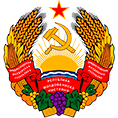 Министерство просвещения
Приднестровской Молдавской РеспубликиПРИКАЗ11 сентября 2015 г.                                                                                                        № 952г. Тирасполь
САЗ (30.11.2015) № 15-48Об утверждении Положения о государственной аккредитации организаций образования Приднестровской Молдавской Республики(в текущей редакции по состоянию на 8 января 2024 года)Изменение и дополнения внесены Пр. МП ПМР № 1541 от 22.12.2016г. (САЗ 17-4)Изменения внесены Пр. МП ПМР № 273 от 9 апреля 2021 г. (САЗ 21-25)Изменение и дополнения внесены Пр. МП ПМР № 266 от 24 марта 2022 г. (САЗ 22-13)Изменения и дополнение внесены Пр. МП ПМР № 1171 от 5 декабря 2023 г. (САЗ 23-50)На основании Закона Приднестровской Молдавской Республики от 27 июня 2003 года № 294-З-III "Об образовании" (САЗ 03-26) с изменениями и дополнениями, внесенными законами Приднестровской Молдавской Республики от 17 ноября 2005 года № 666-ЗИ-III (САЗ 05-47), от 7 августа 2006 года № 71-ЗИД-IV (САЗ 06-33), от 12 июня 2007 года № 223-ЗИД-IV (САЗ-07-25), от 27 февраля 2008 года № 407-ЗИД-IV (САЗ 08-8), от 25 июля 2008 года № 500-ЗИ-IV (САЗ 08-29), от 24 ноября 2008 года № 591-ЗИД-IV (САЗ 08-47), от 17 декабря 2008 года № 621-ЗИ-IV(САЗ 08-50), от 19 января 2009 года № 654-ЗДИ-IV (САЗ 09-4), от 13 апреля 2009 года № 722-ЗИ-IV (САЗ 09-16), от 30 июля 2009 года № 816-ЗИД-IV (САЗ 09-31), от 23 сентября 2009 года № 861-ЗИ-IV (САЗ 09-39), от 13 июля 2010 года № 126-ЗД-IV (САЗ 10-28), от 26 мая 2011 года № 73-ЗИД-V (САЗ 11-21), от 3 ноября 2011 года № 199-ЗИД-V (САЗ 11-44), от 2 декабря 2011 года № 225-ЗИ-V (САЗ 11-48), от 28 декабря 2011 года № 253-ЗД-V (САЗ 12-1), от 20 марта 2012 года № 30-ЗИД-V (САЗ 12-13), от 28 апреля 2012 года № 56-ЗИД-V (САЗ 12-18), от 11 мая 2012 года № 65-ЗД-V (САЗ 12-20), от 11 мая 2012 года № 67-ЗИ-V (САЗ 12-20), от 7 июня 2012 года № 85-ЗИ-V (САЗ 12-24), от 19 июня 2012 года № 95-ЗИ-V (САЗ 12-26), от 16 октября 2012 года № 194-ЗИ-V (САЗ 12-43), от 22 января 2013 года № 27-ЗИ-V (САЗ 13-3), от 13 февраля 2013 года № 41-ЗИ-V (САЗ 13-6), от 8 апреля 2013 года № 88-ЗИД-V (САЗ 13-14), от 8 мая 2013 года № 102-ЗИД-V (САЗ 13-18), от 16 июля 2013 года № 161-ЗИД-V (САЗ 13-28), от 2 декабря 2013 года № 255-ЗД-V (САЗ 13-48), от 17 декабря 2013 года № 279-ЗД-V (САЗ 13-50), от 30 декабря 2013 года № 293-ЗИ-V (САЗ 14-1), от 14 января 2014 года № 2-ЗИ-V (САЗ 14-3), от 4 февраля 2014 года № 42-ЗИД-V (САЗ 14-6), от 10 апреля 2014 года № 79-ЗД-V(САЗ 14-15), от 11 апреля 2014 года № 80-ЗИД-V (САЗ 14-15), от 17 апреля 2014 года № 82-ЗИ-V (САЗ 14-16), от 24 апреля 2014 года № 91-ЗИ-V (САЗ 14-17), от 9 июня 2014 года № 107-ЗД-V (САЗ 14-24), от 14 июля 2014 года № 134-ЗД-V (САЗ 14-29), от 4 декабря 2014 года № 197-ЗИ-V (САЗ 14-49), от 23 декабря 2014 года № 216-ЗИД-V (САЗ 14-52),от 23 декабря 2014 года № 217-ЗИД-V(САЗ 14-52), от 15 января 2015 года № 6-ЗД-V (САЗ 15-3), от 15 января 2015 года № 7-ЗИД-V (САЗ 15-3), от 15 января 2015 года № 8-ЗД-V (САЗ 15-3), от 16 января 2015 года № 30-ЗИД-V (САЗ 15-3), от 17 февраля 2015 года № 40-ЗИД-V (САЗ 15-8), от 24 марта 2015 года № 51-ЗИД-V (САЗ 15-13), от 24 марта 2015 года № 55-ЗД-V (САЗ 15-13), от 05 мая 2015 года 75-ЗД-V (САЗ 15-19), от 18 мая 2015 года № 80-ЗД-V (САЗ 15-21), от 18 мая 2015 года № 81-ЗД-V (САЗ 15-21), от 2 июня 2015 года № 94-ЗИД-V (САЗ 15-23), от 01 июля 2015 года № 107-ЗИ-V (САЗ 15-27), от 8 июля 2015 года № 115-ЗИД-V (САЗ 15-28), Закона Приднестровской Молдавской Республики от 04 февраля 2013 года № 37-З-V "О дополнительном образовании" (САЗ 13-5), Закона Приднестровской Молдавской Республики от 1 августа 2002 года № 174-З-III "О порядке проведения проверок при осуществлении государственного контроля (надзора)" (САЗ 02-31) с изменениями и дополнениями, внесенными законами Приднестровской Молдавской Республики от 7 июля 2003 года № 307-ЗД-III (САЗ 03-28), от 31 марта 2005 года № 553-ЗИД-III (САЗ 05-14), от 3 апреля 2006 года № 18-ЗИД-IV (САЗ 06-15), от 7 июня 2012 года № 85-ЗИ-V (САЗ 12-20), от 19 июня 2006 года № 46-ЗИД-IV (САЗ 06-26), от 27 сентября 2006 года № 80-ЗИ-IV (САЗ 06-40), от 5 ноября 2008 года № 583-ЗД-IV (САЗ 08-44),от 18 сентября 2009 года № 858-ЗД-IV (САЗ 09-38), от 3 июня 2010 года № 91-ЗИД-IV (САЗ 10-22), от 24 ноября 2010 года № 233-ЗД-IV (САЗ 10-47), 24 ноября 2011 года № 215-ЗИ-V (САЗ (САЗ 11-47), 24 декабря 2012 года № 247-ЗИ-V,Постановления Правительства Приднестровской Молдавской Республики от 10 февраля 2012 года № 7 "Об утверждении Положения, структуры и предельной штатной численности Министерства просвещения Приднестровской Молдавской Республики" (САЗ 12-8) с изменениями, внесенными Постановлением Правительства Приднестровской Молдавской Республики от 11 декабря 2012 года № 133 (САЗ 12-52), 20 февраля 2013 года № 31 (САЗ 13-7), от 6 августа 2013 года № 169 (САЗ 13-31), от 30 января 2014 года № 31 (САЗ 14-5), от 12 ноября 2014 года № 268 (САЗ 14-46), в целях приведения нормативно-правовой базы в соответствие с действующим законодательством Приднестровской Молдавской Республики, установления (подтверждения) статуса (типа и вида) организации образования, соответствия содержания и качества подготовки выпускников требованиям государственных образовательных стандартов, государственным требованиям, права на выдачу документов государственного образца об образовании, приказываю:1. Утвердить Положение о государственной аккредитации организаций образования Приднестровской Молдавской Республики (прилагается). 2. Признать утратившим силу Приказ Министерства просвещения Приднестровской Молдавской Республики от 15 марта 2013 года № 286 "Об утверждении Положения о порядке аттестации и государственной аккредитации организаций образования в Приднестровской Молдавской Республике" (регистрационный № 6614 от 28 ноября 2013 года) (САЗ 13-47).3. Направить настоящий Приказ на государственную регистрацию и опубликование в Министерство юстиции Приднестровской Молдавской Республики.4. Контроль исполнения настоящего Приказа оставляю за собой.5. Настоящий Приказ вступает в силу со дня, следующего за днем официального опубликования.Министр Т. Цивинскаяг. Тирасполь
11 сентября 2015 г.
№ 952Приложение
к Приказу Министерства просвещения
Приднестровской Молдавской республики
от 11 сентября 2015 г. № 952Положение
о государственной аккредитации организаций образования Приднестровской Молдавской Республики1. Общие положения1. Настоящее Положение устанавливает порядок проведения государственной аккредитации образовательной деятельности организаций образования Приднестровской Молдавской Республики, осуществляющих образовательную деятельность по реализации основных и дополнительных образовательных программ (далее соответственно - образовательные программы, государственная аккредитация).2. Государственная аккредитация проводится в отношении образовательных программ, реализуемых организацией образования, в целях установления (подтверждения):а) статуса (типа и вида) организации образования;б) соответствия содержания и качества подготовки выпускников требованиям государственных образовательных стандартов, государственным требованиям в области дополнительного образования (далее - государственные требования);в) права на выдачу документов государственного образца об образовании.3. Государственная аккредитация организации образования проводится уполномоченным Правительством исполнительным органом государственной власти, в ведении которого находятся вопросы образования (далее - аккредитационный орган), на основании заявления организации образования по результатам ее аттестации, но не позднее трех месяцев с момента ее проведения. По результатам аккредитации организация образования получает свидетельство о государственной аккредитации (далее - свидетельство).4. Для проведения государственной аккредитации аккредитационный орган создает постоянно действующую Государственную аккредитационную коллегию.5. В состав Государственной аккредитационной коллегии включаются представители аккредитационного органа, других органов государственного управления, органов местного самоуправления и местных органов управления образованием, общественных организаций и объединений, организаций образования.6. Порядок работы Государственной аккредитационной коллегии регламентируется положением, утвержденным аккредитационным органом.2. Организация и порядок проведения государственной аккредитации7. Государственная аккредитация проводится на основании представленных организацией образования в аккредитационный орган заявления о проведении государственной аккредитации в соответствии с установленной формой согласно приложениям № 1-3 к настоящему Положению и прилагаемых к нему на бумажном носителе документов и сведений, указанных в пункте 8 настоящего Положения (далее соответственно - заявление, прилагаемые документы).8. К заявлению организация образования прилагает:а) при наличии филиала - копию положения, копии изменений и дополнений в положение, в случае их наличия;б) исключен;в) копию лицензии на осуществление образовательной деятельности (предоставляется структурными подразделениями (филиалами, представительствами) организаций образования иностранных государств для осуществления образовательной деятельности в Приднестровской Молдавской Республике с целью подтверждения наличия разрешения на право ведения образовательной деятельности, полученного в месте нахождения юридического лица, если таковая предусмотрена законодательством государства местонахождения;г) исключен;д) копию аттестационного заключения (кроме организаций образования республиканского подчинения);е) информационно-аналитическую карту организации образования об итогах деятельности по всем направлениям за последние три года при первой аттестации и за межаттестационный период при повторной, очередной, внеочередной аттестациях;ж) образовательные программы и расписания занятий;з) сведения об использовании сетевой формы реализации образовательной программы, а также о реализации образовательных программ с применением электронного обучения и дистанционных образовательных технологий;и) сведения об имеющейся у организации образования общественной аккредитации;к) план мероприятий по устранению недостатков, обнаруженных при аттестации;л) отчет об устранении недостатков, выявленных в ходе предыдущей аттестации;м) опись представленных документов.9. Аккредитационный орган в течение 1 рабочего дня со дня поступления заявления и прилагаемых документов проводит их прием по описи и регистрацию.10. Аккредитационный орган в течение 10 рабочих дней со дня регистрации заявления и прилагаемых документов проверяет полноту согласно пункту 8 настоящего Положения прилагаемых документов, соответствие заявления и прилагаемых документов требованиям аккредитационного органа к оформлению и заполнению, соблюдение сроков подачи заявления.В случае невыполнения требований аккредитационный орган в течение 10 рабочих дней со дня регистрации заявления и прилагаемых документов направляет в адрес организации образования уведомление о несоответствии.11. Уведомление о несоответствии содержит сведения о том, что заявление и прилагаемые документы не могут быть приняты к рассмотрению по существу в связи с их несоответствием установленным пунктами 7, 8 настоящего Положения требованиям (с указанием несоответствий), а также информацию о том, что для проведения государственной аккредитации необходимо в течение 1 месяца со дня направления аккредитационным органом уведомления о несоответствии представить в аккредитационный орган правильно оформленные и заполненные заявление и прилагаемые документы и (или) недостающие документы (далее - документы, представленные на основании уведомления).12. В случае если организация образования в течение 1 месяца со дня направления аккредитационным органом уведомления о несоответствии представила правильно оформленные и заполненные документы, представленные на основании уведомления, аккредитационный орган осуществляет их прием и регистрацию.13. В случае несоответствия документов, представленных на основании уведомления, какому-либо требованию из указанных в пунктах 7, 8 настоящего Положения, либо непредставления организацией образования в течение 1 месяца со дня направления аккредитационным органом уведомления о несоответствии правильно оформленных и заполненных заявления и прилагаемых документов и (или) недостающих документов аккредитационный орган отказывает организации образования в принятии заявления и прилагаемых документов к рассмотрению по существу и в течение 10 рабочих дней соответственно со дня регистрации документов, представленных на основании уведомления, либо со дня истечения 1-месячного срока возвращает их организации. Факт вручения заявления и прилагаемых документов руководителю организации образования заверяется его подписью в журнале учета приема и возврата документов.14. Государственная аккредитация проводится по результатам аккредитационной экспертизы, предметом которой является определение соответствия содержания и качества подготовки обучающихся в организации образования по заявленным для государственной аккредитации образовательным программам государственным образовательным стандартам, государственным требованиям (далее - аккредитационная экспертиза).15. При аккредитационной экспертизе изучаются:а) организационно-правовая форма, форма собственности, статус (тип и вид) организации образования;б) уровень реализуемых заявленных на государственную аккредитацию образовательных программ;в) направления реализуемых заявленных на государственную аккредитацию образовательных программ;в-1) соответствие содержания представленной на государственную аккредитацию образовательной программы требованиям государственных образовательных стандартов, государственных требований;г) качество подготовки обучающихся по заявленным на государственную аккредитацию образовательным программам;д) кадровое обеспечение: укомплектованность штатов, уровень квалификации руководящих, учебно-вспомогательных работников, по заявленным на государственную аккредитацию образовательным программам;е) материально-техническое оснащение образовательного процесса по реализуемым заявленным на государственную аккредитацию образовательным программам;ж) оснащение учебной и учебно-методической литературой по реализуемым заявленным на государственную аккредитацию образовательным программам.16. По результатам аккредитационной экспертизы составляется аккредитационное заключение, которое рассматривается и утверждается на Государственной аккредитационной коллегии.Член коллегии, имеющий особое мнение, может изложить его в письменной форме в конце аккредитационного заключения.17. Аккредитационное заключение содержит следующие сведения:а) дата составления;б) полное наименование организации образования или ее филиала, в которых проведена аккредитационная экспертиза;в) сведения о материалах, представленных организацией, осуществляющей образовательную деятельность, или ее филиалом при проведении аккредитационной экспертизы;в-1) сведения о соответствии содержания представленной на государственную аккредитацию образовательной программы требованиям государственных образовательных стандартов, государственных требований;г) характеристика содержания и качества подготовки обучающихся по заявленным для государственной аккредитации образовательным программам, вывод о соответствии (несоответствии) указанных содержания и качества государственным образовательным стандартам, государственным требованиям по каждой заявленной для государственной аккредитации образовательной программе;д) вывод о государственной аккредитации образовательных программ, установлении (подтверждении) статуса (типа и вида) организации образования.18. На основании аккредитационного заключения Государственная аккредитационная коллегия принимает решение о государственной аккредитации или об отказе в государственной аккредитации.19. При проведении государственной аккредитации образовательной деятельности по образовательным программам дошкольного, начального общего, основного общего, среднего (полного) общего образования аккредитационный орган принимает решение о государственной аккредитации или об отказе в государственной аккредитации образовательной деятельности по указанным образовательным программам в отношении каждого уровня общего образования, к которому относятся заявленные для государственной аккредитации общеобразовательные программы.20. При проведении государственной аккредитации образовательной деятельности по профессиональным образовательным программам аккредитационный орган принимает решение о государственной аккредитации или об отказе в государственной аккредитации образовательной деятельности в отношении каждого уровня образования и по каждой заявленной для государственной аккредитации образовательной программе по профессии, специальности и направлению подготовки.21. При проведении государственной аккредитации образовательной деятельности по дополнительным образовательным программам аккредитационный орган принимает решение о государственной аккредитации или об отказе в государственной аккредитации образовательной деятельности по указанным дополнительным программам в отношении заявленных для государственной аккредитации профессий, специальностей, направлений подготовки, направлений, видов спорта и т.д.22. Государственная аккредитационная коллегия принимает отдельное решение о государственной аккредитации образовательных программ, заявленных для государственной аккредитации, по каждому филиалу организации образования.23. Решения Государственной аккредитационной коллегией о государственной аккредитации (об отказе в государственной аккредитации) оформляется распорядительным актом аккредитационного органа.24. При принятии Государственной аккредитационной коллегией решения о государственной аккредитации аккредитационный орган выдает организации образования свидетельство, срок действия которого составляет:а) 5 (пять) лет для организаций дошкольного образования и организаций дополнительного образования;б) 7 (семь) лет для организаций общего образования; специальных (коррекционных) организаций образования для обучающихся (воспитанников) с ограниченными возможностями здоровья; организаций, обеспечивающих содержание, образование и воспитание детей-сирот и детей, оставшихся без попечения родителей;в) 6 (шесть) лет для организаций профессионального образования.Для иных организаций (их подразделений), обладающих правом осуществления образовательной деятельности, срок действия свидетельства устанавливается в соответствии с направлением реализуемых образовательных программ.25. Организация образования признается аккредитованной на срок менее установленного данным Положением в случае обнаружения недостатков, которые существенно не влияют на результаты работы.Существенно не влияющими на результаты работы признаются те недостатки, которые не препятствуют выполнению государственных образовательных стандартов, государственных требований, и устранимы в период действия свидетельства о государственной аккредитации.26. Аккредитационный орган в течение 10 рабочих дней со дня принятия Государственной аккредитационной коллегией решения о государственной аккредитации образовательных программ, реализуемых организацией образования, готовит свидетельство.27. Аккредитационный орган отказывает организации образования в государственной аккредитации по одной или нескольким заявленным к государственной аккредитации образовательным программам при наличии одного из следующих оснований:а) при выявлении недостоверной информации в представленных организацией образования документах;б) при наличии отрицательного аттестационного или аккредитационного заключения по одной или нескольким образовательным программам;в) аннулирование лицензии на осуществление образовательной деятельности полностью или в отношении отдельных имеющих государственную аккредитацию образовательных программ (для организаций образования, которые осуществляют свою деятельность на основании лицензии);г) нарушение организацией образования в течение срока действия государственной аккредитации законодательства в сфере образования, повлекшее за собой неправомерную выдачу документов государственного образца об образовании и (или) о квалификации.28. Аккредитационный орган после принятия заявления и прилагаемых документов к рассмотрению по существу составляет аккредитационное дело организации образования, которое подлежит хранению в аккредитационном органе в порядке, установленном аккредитационным органом.29. Аккредитационное дело включает в себя:а) заявление и прилагаемые документы;б) аккредитационное заключение;в) распорядительные акты аккредитационного органа о государственной аккредитации или об отказе в государственной аккредитации, о переоформлении свидетельства об аккредитации, о предоставлении дубликата свидетельства об аккредитации, о приостановлении, возобновлении, прекращении, лишении государственной аккредитации;г) копию свидетельства об аккредитации (дубликата свидетельства) с приложениями.30. Организация образования вправе подать заявление о проведении государственной аккредитации не ранее чем через один год после отказа в государственной аккредитации или лишения ее государственной аккредитации.При повторном отказе в государственной аккредитации организации образования аккредитационный орган рекомендует учредителю осуществить смену руководителя или провести реорганизацию, перепрофилирование либо ликвидацию организации образования.31. Организации образования, имеющей государственную аккредитацию и возникающей в результате реорганизации в форме разделения или выделения, выдается свидетельство. Срок действия такого свидетельства составляет 1 (один) год.31-1. Организации образования, имеющей государственную аккредитацию, реорганизованной в форме преобразования или присоединения к ней иной организации, также имеющей на момент реорганизации государственную аккредитацию, свидетельство переоформляется на период до окончания срока действия свидетельства реорганизованной организации образования.31-2. Организации образования, возникающей в результате реорганизации в форме слияния имеющих государственную аккредитацию организаций образования, свидетельство переоформляется на период до окончания срока действия свидетельства реорганизованной организации, срок действия свидетельства которой истекает раньше.32. Для получения свидетельства, указанного в пункте 31 настоящего Положения, организация образования представляет в аккредитационный орган в течение 15 (пятнадцати) рабочих дней со дня внесения в единый государственный реестр юридических лиц записи о реорганизации юридического лица заявление о переоформлении свидетельства в соответствии с установленной формой согласно Приложению № 4 к настоящему Положению и копию выписки из государственного реестра юридических лиц.32-1. Для получения свидетельств, указанных в пунктах 31-1 и 31-2 настоящего Положения, организация образования представляет в аккредитационный орган в течение 15 (пятнадцати) рабочих дней со дня внесения в единый государственный реестр юридических лиц записи о реорганизации юридического лица заявление о переоформлении свидетельства в соответствии с установленной формой согласно Приложению № 5 к настоящему Положению и копию выписки из государственного реестра юридических лиц.33. Формы свидетельства о государственной аккредитации и приложения к нему, а также технические требования к указанным документам устанавливаются аккредитационным органом.34. В случае утраты или порчи свидетельства (приложения к нему) организации образования на основании заявления в соответствии с установленной формой согласно Приложению № 5 к настоящему Положению организации образования предоставляется дубликат свидетельства (далее - дубликат свидетельства), который оформляется на бланке свидетельства с пометкой "Дубликат".35. Решение аккредитационного органа о предоставлении дубликата свидетельства оформляется распорядительным актом аккредитационного органа.36. При ликвидации организации образования, прекращении деятельности организации образования в результате реорганизации в форме слияния, разделения или присоединения действие государственной аккредитации прекращается со дня внесения в единый государственный реестр юридических лиц записи о ликвидации юридического лица, о прекращении его деятельности в результате реорганизации.37. Организация образования вправе подать заявление о переоформлении свидетельства в соответствии с установленной формой согласно Приложению № 6 к настоящему Положению.38. Свидетельство переоформляется на период до окончания срока его действия на основании поданного организацией образования в аккредитационный орган заявления о переоформлении свидетельства согласно Приложению № 5 к настоящему Положению в следующих случаях:а) проведение государственной аккредитации в отношении ранее не аккредитованных образовательных программ, реализуемых организацией образования или ее филиалом; б) реорганизация организации образования (в форме преобразования, присоединения, слияния), изменение указанного в свидетельстве о государственной аккредитации места нахождения или наименования организации образования или ее филиала; в) внесение изменений в реестр лицензий на осуществление образовательной деятельности в связи с прекращением реализации отдельных образовательных программ, реализуемых организацией, осуществляющей образовательную деятельность, или ее филиалом; г) лишение государственной аккредитации в отношении соответствующих уровней образования, профессий, специальностей, направлений подготовки; д) изменение кодов и наименований профессий, специальностей и направлений подготовки профессионального образования, указанных в приложении (приложениях) к свидетельству о государственной аккредитации, при установлении Министерством просвещения Приднестровской Молдавской Республики соответствия отдельных профессий, специальностей и направлений подготовки профессиям, специальностям и направлениям подготовки, указанным в ранее утвержденных перечнях профессий, специальностей и направлений подготовки.39. При переоформлении свидетельства о государственной аккредитации в соответствии с подпунктом «а» пункта 38 настоящего Положения аккредитационная экспертиза проводится в соответствии с пунктами 15-24 настоящего Положения.40. При переоформлении свидетельства о государственной аккредитации в соответствии с подпунктом «б» пункта 38 настоящего Положения организация образования представляет в аккредитационный орган заявление о переоформлении свидетельства в течение 10 (десяти) дней со дня внесения в единый государственный реестр юридических лиц записи об изменении места нахождения или наименования организации образования.41.  При переоформлении свидетельства о государственной аккредитации в соответствии с подпунктами «б» - «д» пункта 38 настоящего Положения решение аккредитационного органа о переоформлении свидетельства о государственной аккредитации принимается в срок, не превышающий 5 (пяти) рабочих дней со дня приема заявления о переоформлении свидетельства о государственной аккредитации.42. Переоформление свидетельства о государственной аккредитации в соответствии с подпунктами «б» - «д» пункта 38 настоящего Положения осуществляется путем внесения соответствующих изменений в свидетельство о государственной аккредитации и (или) в приложение (приложения) к нему.43. Решение о переоформлении свидетельства оформляется распорядительным актом аккредитационного органа.При нарушении организацией образования срока подачи заявления о переоформлении свидетельства в аккредитационный орган, действие свидетельства прекращается на следующий день после истечения установленного срока для подачи документов на переоформление свидетельства о государственной аккредитации.43-1. Аккредитационный орган в течение 5 (пяти) рабочих дней со дня принятия решения о переоформлении свидетельства о государственной аккредитации вручает переоформленное свидетельство о государственной аккредитации и (или) переоформленное приложение (приложения) к свидетельству о государственной аккредитации уполномоченному представителю организации образования.3. Порядок направления рекламации и лишения организации образования государственной аккредитации44. Аккредитационный орган может направить организации образования, имеющей государственную аккредитацию, рекламацию на качество образования и (или) несоответствие государственному образовательному стандарту, государственным требованиям с установлением срока и порядка устранения имеющих место нарушений.45. Применительно к организациям образования, реализующим общеобразовательные программы, основанием для рекламации может служить:а) решение общего собрания родителей (лиц, их заменяющих) обучающихся (воспитанников) организации образования;б) решение государственной аттестационной комиссии по результатам проведенной аттестации организации образования.46. Применительно к организациям образования, реализующим профессиональные образовательные программы, основанием для рекламации может служить:а) решение общего собрания обучающихся организации профессионального образования;б) официальное представление государственной службы занятости населения;в) отрицательное заключение государственной аттестационной комиссии по итогам аттестации выпускников;г) решение государственной аттестационной комиссии по результатам проведенной аттестации организации образования.47. Решение о направлении указанной рекламации или об отклонении требований заявителей о рекламации принимается Государственной аккредитационной коллегией и сообщается заявителям в месячный срок. Отказ от рассмотрения рекламации может быть обжалован заявителями в судебном порядке.48. Аккредитационный орган лишает организацию образования государственной аккредитации по образовательным программам, относящимся к соответствующим уровням образования или к укрупненным группам профессий, специальностей и направлений подготовки, при наличии одного из следующих оснований:а) аннулирование лицензии на право ведения образовательной деятельности организаций, осуществляющих образовательную деятельность на основании лицензии, полностью или в отношении отдельных имеющих государственную аккредитацию образовательных программ;б) повторная, в течение двух лет, рекламация.49. Возобновление государственной аккредитации осуществляется в том же порядке, что и ее получение.Приложение № 1 к Приказу Министерства просвещения Приднестровской Молдавской Республики «9» апреля 2021 г. № 273 «Приложение № 1 к Положению
об организации и проведении государственной
аккредитации организации образованияНаименование аккредитационного органаЗАЯВЛЕНИЕо проведении государственной аккредитациипрофессиональной/дополнительной профессиональной организации образованияПрошу провести государственную аккредитацию ____________________________________________________________________                                                                                                                                                     (полное наименование, место нахождения организации образования в соответствии с уставом организации образования)______________________________________________________________________________________________________________________,(полное наименование филиала (ов), место(а) нахождения)по следующим образовательным программам:Продолжение таблицы:тип:_________________________________________вид:_________________________________________Реквизиты и срок действия действующего свидетельства о государственной аккредитации (при наличии): ___________________________.Регистрационный номер юридического лица: ______________________________________________________________________________. Реквизиты Устава: ______________________________________________________________________________________________________. Номер контактного телефона (факса) организации образования: _______________________________________________________________.Адрес электронной почты организации:____________________________________________________________________________________.Адрес официального сайта в глобальной сети «Интернет» организации (при наличии): __________________.Сведения о филиале___________________________________________________________________________________________________
 (полное наименование филиала организации образования,___________________________________________________________________________________________________
место нахождения филиала в соответствии с уставом организации образования)Продолжение таблицы:Дата заполнения "____" ____________ 20__ г.          __________________                                                           ___________________                                                        ___________________
               (руководитель)                                                                                                                                     (подпись)                                                                                                                 (фамилия, имя, отчество)М.П.»Приложение № 2 к Приказу Министерства просвещения Приднестровской Молдавской Республики «9» апреля 2021 г. № 273«Приложение № 2 к Положению
об организации и проведении государственной
аккредитации организации образованияНаименование аккредитационного органаЗаявление
о проведении государственной аккредитации общеобразовательной организации образованияПрошу провести государственную аккредитацию ___________________________________________________________________________________                                                                                                             (полное наименование, место нахождения организации образования в соответствии с уставом организации образования)______________________________________________________________________________________________________________________________________________(полное наименование филиала (ов), место(а) нахождения)по следующим образовательным программам:тип:_________________________________________вид:_________________________________________Реквизиты и срок действия действующего свидетельства о государственной аккредитации (при наличии): ___________________________.Регистрационный номер юридического лица:  ______________________________________________________________________________. Реквизиты Устава: ______________________________________________________________________________________________________. Номер контактного телефона (факса) организации образования: _______________________________________________________________.Адрес электронной почты организации:____________________________________________________________________________________.Адрес официального сайта в глобальной сети «Интернет» организации (при наличии): __________________.Дата заполнения «__» ____________ 20 __ г.          __________________                                                           ___________________                                                        ___________________________
              (руководитель)                                                                          (подпись)                                                                         (фамилия, имя, отчество)М.П.»Приложение № 3 к Приказу Министерства просвещения Приднестровской Молдавской Республики «9» апреля 2021 г. № 273«Приложение № 3 к Положению
об организации и проведении государственной
аккредитации организации образованияНаименование аккредитационного органаЗаявление
о проведении государственной аккредитации организации дополнительного образованияПрошу провести государственную аккредитацию ___________________________________________________________________________________                                                                                                                                                               (полное наименование, место нахождения организации образования в соответствии с уставом организации образования)______________________________________________________________________________________________________________________________________________,(полное наименование филиала (ов), место(а) нахождения)по следующим дополнительным образовательным программам:для организаций, реализующих образовательные программы общего дополнительного образования:Сведения о филиале___________________________________________________________________________
                                     (полное наименование филиала (филиалов) организации образования,__________________________________________________________________________________________________
                 место нахождения филиала (филиалов) в соответствии с уставом организации образования)для организаций, реализующих образовательные программы профессионального дополнительного образования:Продолжение таблицы:Сведения о филиале____________________________________________________________________________
                                     (полное наименование филиала организации образования,_________________________________________________________________________________________________________________
место нахождения филиала в соответствии с уставом организации образования организации образования)Продолжение таблицы:тип:_________________________________________вид:_________________________________________Реквизиты и срок действия действующего свидетельства о государственной аккредитации (при наличии): ___________________________.Регистрационный номер юридического лица:  ______________________________________________________________________________. Реквизиты Устава: ______________________________________________________________________________________________________. Номер контактного телефона (факса) организации образования: _______________________________________________________________.Адрес электронной почты организации:____________________________________________________________________________________.Адрес официального сайта в глобальной сети «Интернет» организации (при наличии): __________________.Дата заполнения «__» ____________ 20 __ г.          __________________                                                           ___________________                                                           ___________________________
               (руководитель)                                                                                                                                           (подпись)                                                                                                                              (фамилия, имя, отчество)М.П.»«Приложение № 4 к Положению
об организации и проведении государственной
аккредитации организации образованияНаименование аккредитационного органаЗаявление
о выдаче свидетельства о государственной аккредитации, срок действия которого 1 годПрошу выдать временное свидетельство о государственной аккредитации ___________________________________________________________                                                                                                                                                (полное наименование, место нахождения организации образования в соответствии с уставом организации образования)______________________________________________________________________________________________________________________________________________,(полное наименование филиала (ов), место(а) нахождения)в связи с реорганизацией ____________________________________________________________________________________________________________________________                                                                                                                                   (полное наименование организации (организаций), которая реорганизована в связи с возникновением организации в результате реорганизации в форме _______________________________________________________________
                                                                                                                                                                                                    (разделения, выделения (нужное вписать),______________________________________________________________________________________________________________________________________________
                       (полное наименование реорганизованной (реорганизованных) организации (организаций)в отношении образовательных программ, реализация которых осуществлялась реорганизованной (реорганизованными) организацией (организациями), которые имели государственную аккредитацию:Профессиональное образование:Сведения о филиале___________________________________________________________________________
     (полное наименование филиала (филиалов) организации образования,_________________________________________________________________________________________________
    место нахождения филиала (филиалов) в соответствии с уставом организации образования)Общее образование:Дополнительное образование:Сведения о филиале___________________________________________________________________________
                                    (полное наименование филиала (филиалов) организации образования,____________________________________________________________________________
место нахождения филиала (филиалов) в соответствии с уставом организации образования)Тип:_________________________________________Вид:_________________________________________Реквизиты и срок действия действующего свидетельства о государственной аккредитации (при наличии): ___________________________.Регистрационный номер юридического лица:  ______________________________________________________________________________. Реквизиты Устава: ______________________________________________________________________________________________________. Номер контактного телефона (факса) организации образования: _______________________________________________________________.Адрес электронной почты организации:____________________________________________________________________________________.Адрес официального сайта в глобальной сети «Интернет» организации (при наличии): __________________.Дата заполнения «__» ____________ 20 __ г.          __________________                                                           ___________________                                                        ___________________________
                     (руководитель)                                                                                                   (подпись)                                                                                                       (фамилия, имя, отчество)М.П.»«Приложение № 5 к Положению
об организации и проведении государственной
аккредитации организации образованияНаименование аккредитационного органаЗаявление
о переоформлении свидетельства о государственной аккредитацииПрошу переоформить свидетельство о государственной аккредитации «____»___________ 20 ___ г. серия ___________ № _______,                                   рег. № _____, выданное ____________________________________________________________________________________________________________________,
                                                                                                                                           (полное наименование аккредитационного органа)________________________________________________________________________________________________________________________________________________________ (полное наименование,____________________________________________________________________________________________________________________________________________________
                   место нахождения организации образования в соответствии с уставом организации образования)______________________________________________________________________________________________________________________________________________
    (полное наименование филиала (ов) организации образования, место(а) нахождения филиала (ов) организации образования)в связи с (указывается в зависимости от причин переоформления свидетельства о государственной аккредитации):а) реорганизацией организации образования в форме преобразования или присоединения к ней иной организации, также имеющей на момент реорганизации государственную аккредитацию;б) изменением места нахождения организации образования;в) изменением наименования организации образования;г) переоформлением лицензии на осуществление образовательной деятельности в связи с прекращением реализации отдельных прошедших государственную аккредитацию образовательных программ;д) государственной аккредитацией образовательной деятельности в отношении ранее не аккредитованных образовательных программ, реализуемых организацией;е) лишением государственной аккредитации в отношении отдельных уровней образования, профессий, специальностей и направлений подготовки либо образовательных программ:Профессиональное образование:Сведения о филиале___________________________________________________________________________
            (полное наименование филиала (филиалов) организации образования,__________________________________________________________________________________________________
место нахождения филиала (филиалов) в соответствии с уставом организации образования)Общее образование:Дополнительное образование:Сведения о филиале__________________________________________________________________________(полное наименование филиала (филиалов) организации образования,________________________________________________________________________________________________
  место нахождения филиала (филиалов) в соответствии с уставом организации образования)Тип:_________________________________________Вид:_________________________________________Реквизиты и срок действия действующего свидетельства о государственной аккредитации (при наличии): ___________________________.Регистрационный номер юридического лица:  ______________________________________________________________________________. Реквизиты Устава: ______________________________________________________________________________________________________. Реквизиты лицензии на осуществление образовательной деятельности: _________________________________________________________.Номер контактного телефона (факса) организации образования: _______________________________________________________________.Адрес электронной почты организации:____________________________________________________________________________________.Адрес официального сайта в глобальной сети «Интернет» организации (при наличии): __________________.Дата заполнения «__» ____________ 20 __ г.          __________________                                                           ___________________                                                        ___________________
                             (руководитель)                                                                                                                           (подпись)                                                                                                               (фамилия, имя, отчество)М.П.»№п/пВид образовательнойпрограммы (основная,дополнительная)УровеньобразованияУкрупненная группапрофессий, специальностейи направлений подготовкипрофессиональногообразованияУкрупненная группапрофессий, специальностейи направлений подготовкипрофессиональногообразованияПрофессия, специальность и направлениеподготовкиПрофессия, специальность и направлениеподготовкиПрисваиваемая квалификация№п/пВид образовательнойпрограммы (основная,дополнительная)УровеньобразованияКодНаименованиеКодНаименованиеПрисваиваемая квалификация12345678Годначалареализацииобразова-тельнойпрограммыСрокполученияобразованияКоличество обучающихся, завершающих обучениев текущем учебном году по формам обученияКоличество обучающихся, завершающих обучениев текущем учебном году по формам обученияКоличество обучающихся, завершающих обучениев текущем учебном году по формам обученияКоличество обучающихся, завершающих обучениев текущем учебном году по формам обученияИспользованиесетевой формыреализацииобразовательнойпрограммы(да/нет)Реализация основной образовательнойпрограммы с применениемэлектронного обучения идистанционных образовательныхтехнологий (да/нет)Годначалареализацииобразова-тельнойпрограммыСрокполученияобразованияочнаяочно-заочнаязаочнаясемейноеобразование или само-образованиеИспользованиесетевой формыреализацииобразовательнойпрограммы(да/нет)Реализация основной образовательнойпрограммы с применениемэлектронного обучения идистанционных образовательныхтехнологий (да/нет)910111213141516№п/пВид образовательнойпрограммы (основная,дополнительная)УровеньобразованияУкрупненная группапрофессий, специальностейи направлений подготовкипрофессиональногообразованияУкрупненная группапрофессий, специальностейи направлений подготовкипрофессиональногообразованияПрофессия, специальность и направлениеподготовкиПрофессия, специальность и направлениеподготовкиПрисваиваемая квалификация№п/пВид образовательнойпрограммы (основная,дополнительная)УровеньобразованияКодНаименованиеКодНаименованиеПрисваиваемая квалификация12345678Годначалареализацииобразова-тельнойпрограммыСрокполученияобразованияКоличество обучающихся, завершающих обучениев текущем учебном году по формам обученияКоличество обучающихся, завершающих обучениев текущем учебном году по формам обученияКоличество обучающихся, завершающих обучениев текущем учебном году по формам обученияКоличество обучающихся, завершающих обучениев текущем учебном году по формам обученияИспользованиесетевой формыреализацииобразовательнойпрограммы(да/нет)Реализация основной образовательнойпрограммы с применениемэлектронного обучения идистанционных образовательныхтехнологий (да/нет)Годначалареализацииобразова-тельнойпрограммыСрокполученияобразованияочнаяочно-заочнаязаочнаясемейноеобразование или само-образованиеИспользованиесетевой формыреализацииобразовательнойпрограммы(да/нет)Реализация основной образовательнойпрограммы с применениемэлектронного обучения идистанционных образовательныхтехнологий (да/нет)910111213141516№п/пУровень образования (дошкольное,начальное,основное общее,среднее(полное) общее)Количество обучающихся, завершающих обучение в текущем учебном году по формам обученияКоличество обучающихся, завершающих обучение в текущем учебном году по формам обученияКоличество обучающихся, завершающих обучение в текущем учебном году по формам обученияКоличество обучающихся, завершающих обучение в текущем учебном году по формам обученияИспользование сетевойформы реализацииобразовательнойпрограммы (да/нет)Реализация образовательной программы с применением электронного обучения идистанционныхобразовательныхтехнологий (да/нет)№п/пУровень образования (дошкольное,начальное,основное общее,среднее(полное) общее)очнаявечерняяэкстернатсемейноеобразованиеИспользование сетевойформы реализацииобразовательнойпрограммы (да/нет)Реализация образовательной программы с применением электронного обучения идистанционныхобразовательныхтехнологий (да/нет)12345678№п/пНаименованиенаправленийобразовательнойдеятельности/видовспортаНаименование дополнительной образовательнойпрограммыКоличество воспитанников/слушателей, завершающихобучение в текущем учебном году по формам обученияКоличество воспитанников/слушателей, завершающихобучение в текущем учебном году по формам обученияИспользование сетевой формы реализациидополнительнойобразовательнойпрограммы (да/нет)Реализация дополнительной образовательной программы с применением электронного обучения и дистанционных образовательных технологий (да/нет)№п/пНаименованиенаправленийобразовательнойдеятельности/видовспортаНаименование дополнительной образовательнойпрограммыочнаясемейное образованиеИспользование сетевой формы реализациидополнительнойобразовательнойпрограммы (да/нет)Реализация дополнительной образовательной программы с применением электронного обучения и дистанционных образовательных технологий (да/нет)1234567№п/пНаименованиенаправленийобразовательнойдеятельности/видовспортаНаименование дополнительной образовательнойпрограммыКоличество воспитанников/слушателей, завершающихобучение в текущем учебном году по формам обученияКоличество воспитанников/слушателей, завершающихобучение в текущем учебном году по формам обученияИспользование сетевой формы реализациидополнительнойобразовательнойпрограммы (да/нет)Реализация дополнительной образовательной программы с применением электронного обучения и дистанционных образовательных технологий (да/нет)№п/пНаименованиенаправленийобразовательнойдеятельности/видовспортаНаименование дополнительной образовательнойпрограммыочнаясемейное образованиеИспользование сетевой формы реализациидополнительнойобразовательнойпрограммы (да/нет)Реализация дополнительной образовательной программы с применением электронного обучения и дистанционных образовательных технологий (да/нет)1234567№п/пВид образовательнойпрограммы(основная,дополнительная)Уровень образованияУкрупненная группа профессий, специальностей и направлений подготовки профессиональногообразованияУкрупненная группа профессий, специальностей и направлений подготовки профессиональногообразованияПрофессия, специальность инаправление подготовкиПрофессия, специальность инаправление подготовкиПрисваиваемая квалификация№п/пВид образовательнойпрограммы(основная,дополнительная)Уровень образованияКодНаименованиеКодНаименованиеПрисваиваемая квалификация12345678Год началареализацииобразовательнойпрограммыСрокполученияобразованияКоличество обучающихся, завершающих обучение в текущем учебном году по формам обученияКоличество обучающихся, завершающих обучение в текущем учебном году по формам обученияКоличество обучающихся, завершающих обучение в текущем учебном году по формам обученияКоличество обучающихся, завершающих обучение в текущем учебном году по формам обученияИспользованиесетевой формыреализацииобразовательнойпрограммы(да/нет)Реализация основной образовательнойпрограммы с применением электронногообучения и дистанционныхобразовательных технологий(да/нет)Год началареализацииобразовательнойпрограммыСрокполученияобразованияочнаяочно-заочнаязаочнаясемейноеобразование илисамообразованиеИспользованиесетевой формыреализацииобразовательнойпрограммы(да/нет)Реализация основной образовательнойпрограммы с применением электронногообучения и дистанционныхобразовательных технологий(да/нет)910111213141516№п/пВид образовательнойпрограммы(основная,дополнительная)Уровень образованияУкрупненная группа профессий, специальностей и направлений подготовки профессиональногообразованияУкрупненная группа профессий, специальностей и направлений подготовки профессиональногообразованияПрофессия, специальность инаправление подготовкиПрофессия, специальность инаправление подготовкиПрисваиваемая квалификация№п/пВид образовательнойпрограммы(основная,дополнительная)Уровень образованияКодНаименованиеКодНаименованиеПрисваиваемая квалификация12345678Год началареализацииобразовательнойпрограммыСрокполученияобразованияКоличество обучающихся, завершающих обучение в текущем учебном году по формам обученияКоличество обучающихся, завершающих обучение в текущем учебном году по формам обученияКоличество обучающихся, завершающих обучение в текущем учебном году по формам обученияКоличество обучающихся, завершающих обучение в текущем учебном году по формам обученияИспользованиесетевой формыреализацииобразовательнойпрограммы(да/нет)Реализация основной образовательнойпрограммы с применением электронногообучения и дистанционныхобразовательных технологий(да/нет)Год началареализацииобразовательнойпрограммыСрокполученияобразованияочнаяочно-заочнаязаочнаясемейноеобразование илисамообразованиеИспользованиесетевой формыреализацииобразовательнойпрограммы(да/нет)Реализация основной образовательнойпрограммы с применением электронногообучения и дистанционныхобразовательных технологий(да/нет)910111213141516№п/пВид образовательнойпрограммы(основная,дополнительная)Уровень образованияУкрупненная группа профессий, специальностей и направлений подготовки профессиональногообразованияУкрупненная группа профессий, специальностей и направлений подготовки профессиональногообразованияПрофессия, специальность инаправление подготовкиПрофессия, специальность инаправление подготовкиПрисваиваемая квалификация№п/пВид образовательнойпрограммы(основная,дополнительная)Уровень образованияКодНаименованиеКодНаименованиеПрисваиваемая квалификация12345678№п/пВид образовательнойпрограммы(основная,дополнительная)Уровень образованияУкрупненная группа профессий, специальностей и направлений подготовки профессиональногообразованияУкрупненная группа профессий, специальностей и направлений подготовки профессиональногообразованияПрофессия, специальность инаправление подготовкиПрофессия, специальность инаправление подготовкиПрисваиваемая квалификация№п/пВид образовательнойпрограммы(основная,дополнительная)Уровень образованияКодНаименованиеКодНаименованиеПрисваиваемая квалификация12345678№п/пУровень образования(дошкольное, начальное, основное общее, среднее (полное) общее)12№п/пНаименование направлений образовательной деятельностиНаименование дополнительной образовательной программы123№п/пНаименование направлений образовательной деятельностиНаименование дополнительной образовательной программы123№п/пВид образовательнойпрограммы(основная,дополнительная)Уровень образованияУкрупненная группа профессий, специальностей и направлений подготовки профессиональногообразованияУкрупненная группа профессий, специальностей и направлений подготовки профессиональногообразованияПрофессия, специальность инаправление подготовкиПрофессия, специальность инаправление подготовкиПрисваиваемая квалификация№п/пВид образовательнойпрограммы(основная,дополнительная)Уровень образованияКодНаименованиеКодНаименованиеПрисваиваемая квалификация12345678№п/пВид образовательнойпрограммы(основная,дополнительная)Уровень образованияУкрупненная группа профессий, специальностей и направлений подготовки профессиональногообразованияУкрупненная группа профессий, специальностей и направлений подготовки профессиональногообразованияПрофессия, специальность инаправление подготовкиПрофессия, специальность инаправление подготовкиПрисваиваемая квалификация№п/пВид образовательнойпрограммы(основная,дополнительная)Уровень образованияКодНаименованиеКодНаименованиеПрисваиваемая квалификация12345678№п/пУровень образования(дошкольное, начальное, основное общее, среднее (полное) общее)12№п/пНаименование направлений образовательной деятельностиНаименование дополнительной образовательной программы123№п/пНаименование направлений образовательной деятельностиНаименование дополнительной образовательной программы123